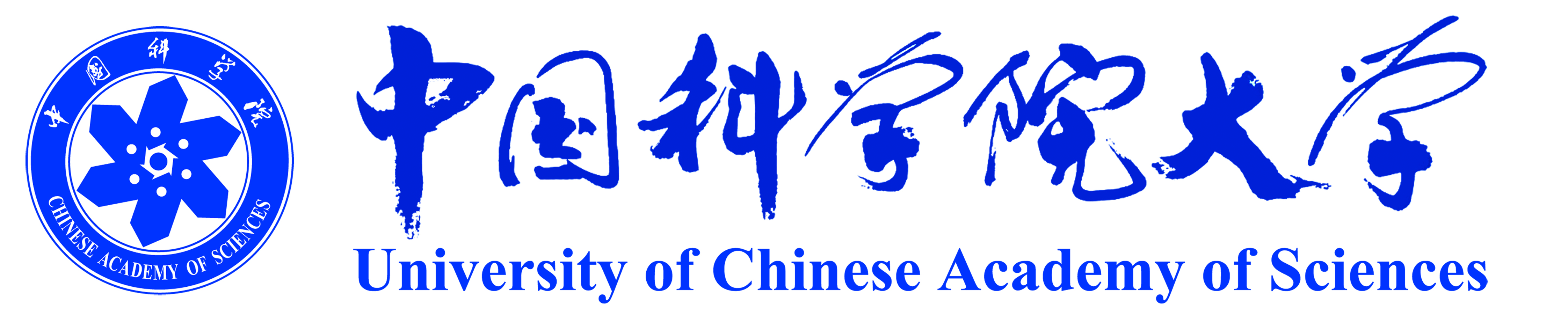 本科生毕业论文（设计）导师指导记录手册中国科学院大学化学学院制记录手册填写说明1. 本记录手册用于本科生毕业设计（论文）工作阶段重要事项的记录。也作为中期考核、答辩检查依据之一。2. 填写内容：学生：项目进展情况、遇到的问题和难点、研究收获及体会；与导师见面情况、讨论的主要问题。指导教师：对学生提出的问题进行回复，并对其工作提出意见和建议；对学生毕业论文工作的进展与表现进行综合评价。3. 记录要求：导师至少每两周与学生讨论一次论文，每月进行一次阶段工作总结和质量检查，并进行相应的记录。4. 请每位学生妥善保管此记录手册，在递交毕业论文（设计）的同时一并上交。5. 如记录纸不够，可自行加页。导师指导记录表注：本表由学生在每次接受指导后填写（可另附加页）。导师指导记录表注：本表由学生在每次接受指导后填写（可另附加页）。导师指导记录表注：本表由学生在每次接受指导后填写（可另附加页）。导师指导记录表注：本表由学生在每次接受指导后填写（可另附加页）。学生姓名：_______________________学生学号：_______________________学生年级：_______________________导师姓名/职称：_______________________导师所在单位：_______________________指导日期    年    月    日指导地点指导方式见面指导             网络交流             集体指导其他方式（请写出）见面指导             网络交流             集体指导其他方式（请写出）见面指导             网络交流             集体指导其他方式（请写出）学生记录学生签字：                                                               年   月   日学生签字：                                                               年   月   日学生签字：                                                               年   月   日导师简评导师签字：                                                               年   月   日导师签字：                                                               年   月   日导师签字：                                                               年   月   日指导日期    年    月    日指导地点指导方式见面指导             网络交流             集体指导其他方式（请写出）见面指导             网络交流             集体指导其他方式（请写出）见面指导             网络交流             集体指导其他方式（请写出）学生记录学生签字：                                                               年   月   日学生签字：                                                               年   月   日学生签字：                                                               年   月   日导师简评导师签字：                                                               年   月   日导师签字：                                                               年   月   日导师签字：                                                               年   月   日指导日期    年    月    日指导地点指导方式见面指导             网络交流             集体指导其他方式（请写出）见面指导             网络交流             集体指导其他方式（请写出）见面指导             网络交流             集体指导其他方式（请写出）学生记录学生签字：                                                               年   月   日学生签字：                                                               年   月   日学生签字：                                                               年   月   日导师简评导师签字：                                                               年   月   日导师签字：                                                               年   月   日导师签字：                                                               年   月   日指导日期    年    月    日指导地点指导方式见面指导             网络交流             集体指导其他方式（请写出）见面指导             网络交流             集体指导其他方式（请写出）见面指导             网络交流             集体指导其他方式（请写出）学生记录学生签字：                                                               年   月   日学生签字：                                                               年   月   日学生签字：                                                               年   月   日导师简评导师签字：                                                               年   月   日导师签字：                                                               年   月   日导师签字：                                                               年   月   日